ГОСУДАРСТВЕННОЕ  БЮДЖЕТНОЕ  ОБЩЕОБРАЗОВАТЕЛЬНОЕ УЧРЕЖДЕНИЕ СРЕДНЯЯ ОБЩЕОБРАЗОВАТЕЛЬНАЯ ШКОЛА № 650                      Конспект урока по химии в 9 классеТема: Теория электролитической диссоциации»                                                              Учитель: Безверхова  О.В.Урок-обобщение по теме: «Теория электролитической диссоциации». 9 «а» класс.Цели и задачи: Повторить и обобщить знания по изученному разделу. Чтобы в последующих классах вам было легче изучать следующие темы: «Электролиз», «Гидролиз». Расширить знания о поведении электролитов в растворах и умения составлять уравнения электролитической диссоциации кислот, щелочей и солей.Воспитать чувство коллективизма. Развить понятие о сущности реакций ионного обмена и умения составлять полные и сокращенные ионные уравнения реакций. Развить интерес к предмету. И применять полученные знания на практике.Оборудование: Интерактивная доска, реактивы( едкий натр, хлорид железа (III)), пробирка, белый халат, перчатки( для опыта), макеты ромашек для мини-проектов.           Ход урока.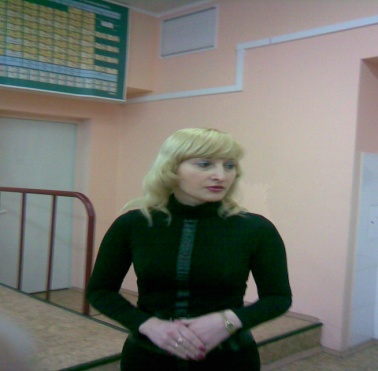 Эпиграф: «Радость видеть и понимать есть самый прекрасный дар природы».						 А.   ЭйнштейнI.Организационный момент	II.Основная часть урока.Фронтальный опрос.Кто быстрее. Нужно написать уравнения электролитической диссоциации следующих электролитов: H2SO4, Ba(OH)2, MgSO4. К доске выходит 3 человека. Остальные делают на местах. Кто первый сделает, приносит, показывает мне и получит хорошую оценку.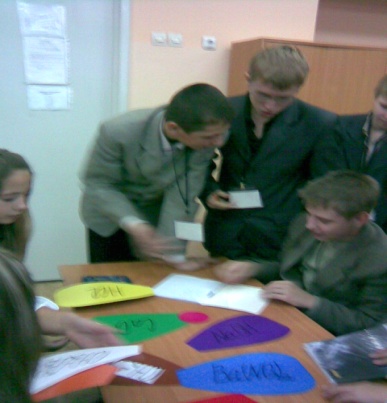 Проведем тренинг. На пляже. Заглянем в историю открытия ТЭД. Найди пару.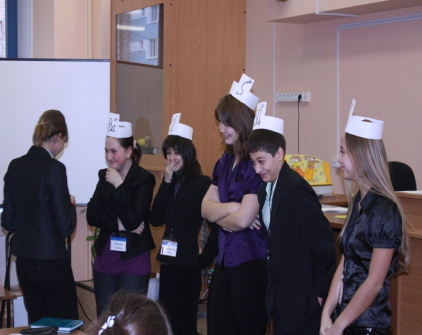 Растворы электролитов содержат ионы, поэтому реакции в растворах электролитов называются ионными. Представьте, что вы ионы в растворах электролитов. И вы должны соединиться в пары таким образом, чтобы реакции ионного обмена прошли до конца, образовались осадки.Берем таблицы растворимости и вперед. Химический цветок. Делимся на две группы. Вам нужно составить мини-проекты. Продуктом которых является химическая ромашка. На лепестках написаны формулы электролитов и неэлектролитов, а также есть лишние лепестки, которые нужно убрать. Вам нужно справа поместить формулы электролитов, а слева формулы неэлектролитов. Как собираете, вывешиваете на доску. Кто первый , та команда и побеждает. 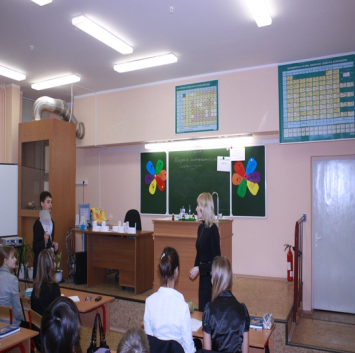  Экспериментальный.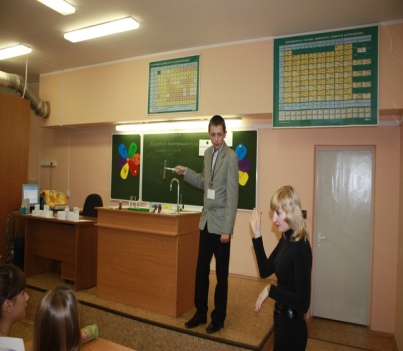 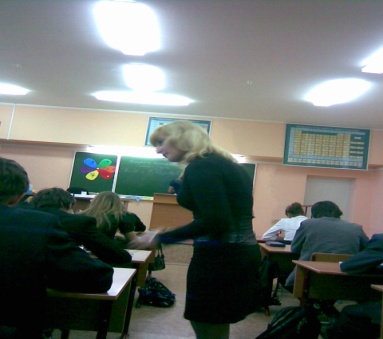 Вспомним химические свойства оснований в свете теории ТЭД. Назовите условие, при котором основания будут реагировать с солями. Выпадение осадка. К доске выходит ученик и показывает эксперимент.Берем 2-3 мл едкого натра и доливаем такой же объем хлорида железа (III). Что наблюдаем? Образование осадка бурого цвета. Чтобы узнать, что это за осадок, вам нужно написать это уравнение реакции в молекулярном, полном и сокращенном ином виде. III.Домашнее задание.Итоги урока: Повторили что такое ТЭД, электролиты и неэлектролиты. Вспомнили, как происходит процесс диссоциации кислот, щелочей и солей. Развили умения в составлении уравнений реакций в полном и сокращенном ионном виде. Обобщили знания об ионообменных реакциях. Я желаю вам не останавливаться на достигнутом и постоянно пополнять запас своих знаний.IV.Подведение итогов урока.Использованная литература:1. Мартыненко Б.В. Кислоты – основания. - М. Просвещение, 1989.
2. Аликберова Л.Ю. Занимательная химия. - М.:Аст-Пресс, 1999.
3. Савина Л.А. Я познаю мир. Химия. - М.: АСТ, 1998.
4. Шиленков Р.В. Тетрадь для учебной работы по химии. – Первое сентября. Химия. №3, 2005.
5. При создании слайдов была использована информация сети Интернет и электронной энциклопедии Кирилла и Мефодия «Уроки химии. 8- 9 класс».